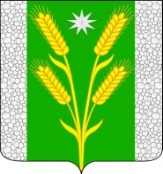 РЕШЕНИЕСОВЕТА БЕЗВОДНОГО СЕЛЬСКОГО ПОСЕЛЕНИЯКУРГАНИНСКОГО РАЙОНАот 03.09.2019                                                                                                        № 150поселок СтепнойОб утверждении расходов, направленных за счет собственных свободных остатков денежных средств бюджета Безводного сельского поселения Курганинского района на 1 января 2019 годаНа основании статьи 96 Бюджетного кодекса Российской Федерации, решения Совета Безводного сельского поселения Курганинского района от 20 декабря 2018 года № 119 «О бюджете Безводного сельского поселения Курганинского района на 2019 год» Совет Безводного сельского поселения Курганинского района решил:1. Утвердить расходы, направленные за счет собственных свободных остатков денежных средств бюджета Безводного сельского поселения на 1 января 2019 года в сумме 71097 (семидесяти одной тысячи девяносто семи) рублей 12 копеек, в том числе по разделам и подразделам функциональной классификации расходов бюджетов Российской Федерации согласно приложению.2. Контроль за выполнением настоящего решения оставляю за собой.3. Решение вступает в силу со дня его подписания.Глава Безводного сельскогопоселения Курганинского района                                          Н.Н. БарышниковаПриложениек решению СоветаБезводного сельскогопоселения Курганинскогорайонаот 03.09.2019 г. № 150Расшифровкасредств, направленных на расходы за счет собственных свободных остатков денежных средств бюджетаБезводного сельского поселения на 1 января 2019 годаНачальник бюджетного отделаадминистрации Безводного сельского поселения Курганинского района                                                      Л.П. ПресняковаКодРПНаименование отраслей, предприятий, учрежденийМероприятияСуммарублей0409Администрация Безводного сельского поселения Курганинского районаОбеспечение безопасности дорожного движения (мероприятия в рамках дорожной деятельности - скашивание сорной растительности обочин дорог) - остаток дорожного фонда на 01.01.2019 год39697,121204Администрация Безводного сельского поселения Курганинского районаОбеспечение информирования граждан о деятельности органов местного самоуправления и социально-политических событиях в поселении (публикация в газете «Курганинские известия)31400,00Всего71097,12